LESSON DEVELOPMENT THREE FERTILIZATION OF FLOWERS 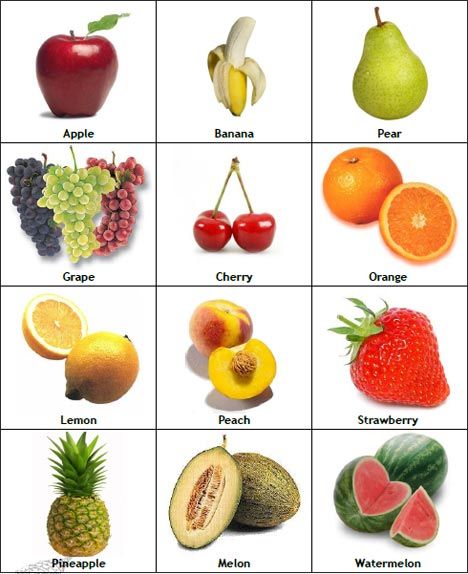 STAGE/TIMETEACHER’S ACTIVITIESLEARNER'S ACTIVITIES – MIND/HANDS ONLEARNING POINTSStep 1Introduction (5 minutes)Asks questions to evaluate the achievement of the objective.1. What is pollination?2. How does pollination occur?3. What are the agents of pollination?1. Pollination is a process were by the anther is transfer to stigma of the flower.2. Pollination occurs through activities of insects or wind on the flower.3. The agents of pollination are insects, butterfly, wind etc. Previous knowledge Step 2 Development (5 minutes) Grouping1. Groups the pupils into four groups – A, B, C, and D. 2. Guide the pupils to choose a leader and secretary for your group. 3. Gives each group learning materials. 1. Belong to a group. 2. Choose their leader and secretary. 3. Received learning materials for their group. Pupil’s group, leader and secretary confirmed.Step 3Development (5 minutes)Guides pupils to identify the following seeds on chart. Pupils identify the seeds of plants.Identification of seeds. Step 4Development (15 minutes) Lets pupils to know that as insects suck the sweet liquid from the flowers, pollen grains stick to their bodies. When the insects sit on the stigma of another flowers of the kind, the pollen grains drop.The pollen grains of male called nuclie unites with the female ovule or egg is fertilization. Only fertilized ovules are able to produce seeds which later grow into young plantsPupils and understand the fertilization of flowering plants and how young plants are reproduce. Step 5Conclusion (10 minutes)Remarks – Each plant has its own seed(s) enclosed inside them. Asks pupils to describe pollination and fertilization in flowering plants. Pollination is the process where anthers is transfer to stigma. When male nuclie unites with the female ovule, it is called fertilization. Only the fertilized will produce seeds. Fertilization in flowering plants 